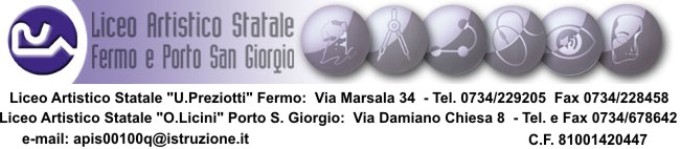 A.S. 20__ – 20__Alunno:Classe:Coordinatore di classe:La compilazione del PDP è effettuata dopo un periodo di osservazione dell’allievo, entro il primo trimestre. Il PDP viene deliberato dal Consiglio di classe, firmato dal Dirigente Scolastico, dai docenti e da entrambi i genitori (e dall’allievo qualora si ritenga opportuno).DATI RELATIVI ALL’ALUNNO: INFORMAZIONI GENERALI  CARRIERA SCOLASTICA  TIPOLOGIA DI BISOGNO EDUCATIVO SPECIALE:✍[☒ ☐] alunno NAI (Neo arrivati in Italia; si intendono gli alunni stranieri inseriti per la prima volta nel nostro sistema scolastico nell’anno scolastico in corso e/o in quello precedente) ✍[☒ ☐] alunno straniero giunto in Italia nell’ultimo triennio (si intendono gli alunni che hanno superato la prima alfabetizzazione ma ancora non hanno raggiunto quelle competenze  nella lingua italiana tali da poter affrontare le materie di studio ) ✍[☒ ☐] alunno straniero che pur essendo in Italia da più anni trova ancora difficoltà nella lingua italiana ed  in particolare in quella dello studio.AREE IN CUI SI EVIDENZIANO LE MAGGIORI DIFFICOLTÀ (indicare l’area che interessa)  SINTESI VALUTAZIONE DELLE COMPETENZE LINGUISTICHE IN INGRESSOINTERVENTI INTEGRATIVI DI SUPPORTO PREVISTI / CONSIGLIATI✍[☒ ☐] Attività individualizzate e/o di piccolo gruppo con l’insegnante curricolare o l’insegnante di sostegno (se previsto in classe)✍[☒ ☐] Corso di italiano L2 in orario scolastico/extra-scolastico✍[☒ ☐] Intervento mediatore linguistico✍[☒ ☐] Sportello didattico alunni stranieri✍[☒ ☐] Recupero disciplinare✍[☒ ☐] Attività pomeridiane scolastiche..........................✍[☒ ☐] Attività pomeridiane presso strutture esterne alla scuola (indicare presso quale ente)INDIVIDUAZIONE DI MODIFICHE RISPETTO AL PIANO DI STUDI Il Consiglio di classe, tenuto conto delle difficoltà derivanti dallo svantaggio linguistico, che non consente all’alunno di conseguire le abilità di studio necessarie per il successo formativo nell’apprendimento, propone un intervento personalizzato nei contenuti e nei tempi,✍[☒ ☐] solo in alcune materie (indicare quali) ................................................................................................................................................................................................................................................................................................✍[☒ ☐] in tutte le materie✍[☒ ☐] solo in alcune materie con la dispensa delle rimanenti (situazione N.A.I.) ................................................................................................................................................................................................................................................................................................Il presente PDP ha carattere transitorio:✍[☒ ☐] Trimestrale ………………………………………………….………………………. ✍[☒ ☐] Annuale ……………………………………………..…………………………………….Inoltre, in sintonia con la normativa sui B.E.S. e sulla base di considerazioni di carattere psicopedagogico, il Consiglio di classe propone di adottare interventi educativi e didattici (strumenti compensativi e misure dispensative) di carattere transitorio, allo scopo di permettergli di raggiungere le competenze base prefissate nelle singole discipline. Sulla base del PDP in sede di scrutinio verrà scelta la dicitura più idonea da riportare a verbale le misure assunte. CONTENUTI DISCIPLINARIGli obiettivi e i contenuti vengono individuati in base al livello di conoscenza della Lingua italiana dimostrata dallo studente (barrare la voce che interessa):✍[☒ ☐] Completamente differenziati (situazione di partenza distante dal resto della classe) ✍[☒ ☐] Ridotti: i contenuti della programmazione di classe vengono quantitativamente proposti  in forma ridotta e qualitativamente adattati alla competenza linguistica in modo da proporre  un percorso realisticamente sostenibile ✍[☒ ☐] Gli stessi programmati per la classe ma ogni docente, nell’ambito della propria disciplina, dovrà selezionare i contenuti individuando i nuclei tematici fondamentali per permettere il raggiungimento degli obiettivi minimi disciplinari indicatiINTERVENTI EDUCATIVI E DIDATTICI(strategie di personalizzazione / individualizzazione e tabella delle misure dispensative, strumenti compensativi, strategie didattiche)*Per gli studenti NAI i programmi possono essere personalizzati anche in misura significativa e funzionale all’acquisizione della lingua italiana fino ad un livello adatto allo studio.**Per gli studenti NON NAI gli obiettivi scolastici non possono prescindere dall’acquisizione degli obiettivi minimi propri di ogni disciplina. Eventualmente materie non valutate (per alunni stranieri N.A.I. Neo Arrivati in Italia):Per gli alunni stranieri neo arrivati i docenti ritengono sia opportuno astenersi dalla valutazione, per il primo trimestre di frequenza dell’alunno, nelle seguenti materie:✍[Inserire elenco puntato delle materie non valutate.]Riportare in questo caso la dicitura: “La valutazione non viene espressa in quanto l’alunno si trova nella fase di alfabetizzazione della lingua italiana”.VERIFICHE✍[☒ ☐] attenzione ai contenuti piuttosto che alla forma ✍[☒ ☐] interrogazioni programmate✍[☒ ☐] personalizzazione delle prove (parzialmente o completamente differenziate) ✍[☒ ☐] riduzione di richieste e/o tempi più lunghi per lo svolgimento di compiti scritti ✍[☒ ☐] prove orali in compensazione di prove scritte Tipologie di verifica: ✍[☒ ☐] prove oggettive (vero-falso; scelta multipla; completamento di frasi con parole indicate a fondo testo; cloze; collegamento; abbinamento parola-immagine/testo-immagine;..) ✍[☒ ☐] semplici domande con risposte aperteVALUTAZIONE  La valutazione per ogni singola disciplina e quella finale di ammissione alla classe successiva sarà coerente con quanto delineato nel PDP e terrà conto:  degli obiettivi disciplinari indicati e raggiunti delle attività integrative seguite dall’alunno (corsi di italiano L2, se previsto)della motivazione dell’impegno dei progressi in italiano L 2  dei progressi nelle discipline delle potenzialità dell’alunno delle competenze acquisite della previsione di sviluppo linguisticoSulla base del PDP verrà scelta la dicitura più idonea tra quelle di seguito indicate:1. “la valutazione non viene espressa in quanto l’alunno è stato inserito il…..e non conosce la lingua italiana ”;2. “La valutazione espressa si riferisce al percorso personale di apprendimento in quanto l’alunno si trova nella prima fase di alfabetizzazione della lingua italiana”;3. La valutazione espressa si riferisce al percorso personale di apprendimento in quanto l’alunno si trova ancora nella fase di apprendimento della lingua italiana”;4. La valutazione espressa si riferisce al percorso personale di apprendimento in quanto l’alunno si trova nella fase di apprendimento della lingua italiana dello studio.SEGUEFOGLIO FIRMEPER CONSIGLI DI CLASSEA DISTANZALe parti coinvolte si impegnano a rispettare quanto condiviso e concordato, nel presente PDP, per il successo formativo dell'alunno.FIRMA DEI DOCENTIIl Consiglio di Classe condivide e approva il seguente PDP in data: _____ Il coordinatoreCondivisione A DISTANZA con la famiglia e lo studente✍[☒ ☐]  Presenza di entrambi i genitori:Il documento è stato condiviso con la famiglia nella persona di ____________ (padre) e di ____________ (madre) e con l'alunno nel corso dell'incontro online su Meet del giorno ../../202. e contestualmente approvato.  ✍[☒ ☐]  Presenza di un solo genitore:Il documento è stato condiviso con la famiglia nella persona di ____________ (madre/padre) e con l'alunno nel corso dell'incontro online su Meet del giorno ../../202_ e contestualmente approvato. Il genitore presente DICHIARA che l’altro genitore è informato e concorde rispetto ai contenuti del documento. Il coordinatoreDirigente scolasticoCondivisione IN PRESENZA con la famiglia e lo studente            AlunnoGenitori o chi ne fa le veciAlla luce delle disposizioni del codice civile in materia di filiazione e responsabilità genitoriale, il consenso deve essere condiviso dai genitori. Qualora il consenso in oggetto venga firmato da un solo genitore, visti gli Artt. 316 comma 1 e 337 ter comma 3 del Codice Civile, si presuppone la condivisione da parte di entrambi i genitoriIl coordinatoreDirigente scolasticoSEGUEFOGLIO FIRMEPER CONSIGLI DI CLASSEIN PRESENZALe parti coinvolte si impegnano a rispettare quanto condiviso e concordato, nel presente PDP, per il successo formativo dell'alunno.FIRMA DEI DOCENTIIl Consiglio di Classe redige e approva il seguente PDP in data: _______Il coordinatoreCondivisione A DISTANZA con la famiglia e lo studente✍[☒ ☐]  Presenza di entrambi i genitori:Il documento è stato condiviso con la famiglia nella persona di ____________ (padre) e di ____________ (madre) e con l'alunno nel corso dell'incontro online su Meet del giorno ../../202. e contestualmente approvato.  ✍[☒ ☐]  Presenza di un solo genitore:Il documento è stato condiviso con la famiglia nella persona di ____________ (madre/padre) e con l'alunno nel corso dell'incontro online su Meet del giorno ../../202_ e contestualmente approvato. Il genitore presente DICHIARA che l’altro genitore è informato e concorde rispetto ai contenuti del documento. Il coordinatoreDirigente scolasticoCondivisione IN PRESENZA con la famiglia e lo studenteAlunnoGenitori o chi ne fa le veciAlla luce delle disposizioni del codice civile in materia di filiazione e responsabilità genitoriale, il consenso deve essere condiviso dai genitori. Qualora il consenso in oggetto venga firmato da un solo genitore, visti gli Artt. 316 comma 1 e 337 ter comma 3 del Codice Civile, si presuppone la condivisione da parte di entrambi i genitoriIl coordinatoreDirigente scolasticoP.D.P.PIANO DIDATTICO PERSONALIZZATOPer studenti non italofoniCon Bisogni Educativi SpecialiSvantaggio Linguistico-CulturaleCognome e Nome:Anno e luogo di nascita:Lingua/e d’origine:Anno di arrivo in Italia:Tipologia/Composizione del nucleo familiare:All’estero N° anni:In Italia N° anni:Lingua parlata in famigliaAltre lingue conosciuteEventuali corsi di Italiano frequentati (data e luogo)Ha superato l’esame di Stato I ciclo✍[☒ ☐] SI ✍[☒ ☐] NOAreaDescrizioneArea Cognitiva✍[☒ ☐] Area linguistico-espressiva✍[☒ ☐] Area logico-matematica✍[☒ ☐] Ambito storico-geografico✍[☒ ☐] Ambito artistico-espressivoArea affettivo-relazionale✍[☒ ☐] Comportamento✍[☒ ☐] EmotivitàArea autonomia✍[☒ ☐] Metodo di studio✍[☒ ☐] Organizzazione del lavoro✍[☒ ☐] Rispetto dei tempicompetenze nella lingua italiana (Quadro di Riferimento Europeo delle Lingue)competenze nella lingua italiana (Quadro di Riferimento Europeo delle Lingue)competenze nella lingua italiana (Quadro di Riferimento Europeo delle Lingue)competenze nella lingua italiana (Quadro di Riferimento Europeo delle Lingue)competenze nella lingua italiana (Quadro di Riferimento Europeo delle Lingue)competenze nella lingua italiana (Quadro di Riferimento Europeo delle Lingue)competenze nella lingua italiana (Quadro di Riferimento Europeo delle Lingue)Comprensione orale:Comprensione orale:Comprensione orale:Comprensione orale:Comprensione orale:Comprensione orale:italiano della comunicazione quotidianaitaliano della comunicazione quotidianaInadeguataInadeguataParz. adeguataParz. adeguataAdeguataitaliano dello studioitaliano dello studioInadeguataInadeguataParz. adeguataParz. adeguataAdeguataProduzione orale:Produzione orale:Produzione orale:Produzione orale:Produzione orale:Produzione orale:Produzione orale:italiano della comunicazione quotidianaitaliano della comunicazione quotidianaInadeguataInadeguataParz. adeguataParz. adeguataAdeguataItaliano dello studioItaliano dello studioInadeguataInadeguataParz. adeguataParz. adeguataAdeguataComprensione del testo scrittoComprensione del testo scrittoInadeguataInadeguataParz. adeguataParz. adeguataAdeguataProduzione scrittaProduzione scrittaInadeguataInadeguataParz. adeguataParz. adeguataAdeguataCompetenza grammaticale e sintatticaCompetenza grammaticale e sintatticaInadeguataInadeguataParz. adeguataParz. adeguataAdeguataCompetenza lessicale e semanticaCompetenza lessicale e semanticaInadeguataInadeguataParz. adeguataParz. adeguataAdeguataLivello complessivo nella lingua italiana iniziale0PrincipianteassolutoA1Molto elementareA2ElementareA2ElementareB1 IntermedioB2AutonomoLIVELLI DI CONOSCENZA IN RAPPORTO AI PREREQUISITI MEDIAMENTE RICHIESTI PER L’ETÀ ANAGRAFICALIVELLI DI CONOSCENZA IN RAPPORTO AI PREREQUISITI MEDIAMENTE RICHIESTI PER L’ETÀ ANAGRAFICALIVELLI DI CONOSCENZA IN RAPPORTO AI PREREQUISITI MEDIAMENTE RICHIESTI PER L’ETÀ ANAGRAFICALIVELLI DI CONOSCENZA IN RAPPORTO AI PREREQUISITI MEDIAMENTE RICHIESTI PER L’ETÀ ANAGRAFICALIVELLI DI CONOSCENZA IN RAPPORTO AI PREREQUISITI MEDIAMENTE RICHIESTI PER L’ETÀ ANAGRAFICALIVELLI DI CONOSCENZA IN RAPPORTO AI PREREQUISITI MEDIAMENTE RICHIESTI PER L’ETÀ ANAGRAFICALIVELLI DI CONOSCENZA IN RAPPORTO AI PREREQUISITI MEDIAMENTE RICHIESTI PER L’ETÀ ANAGRAFICACapacità di calcoloCapacità di calcoloInadeguataInadeguataParz. adeguataParz. adeguataAdeguataCapacità di risolvere i problemi a partire dalla formulazione grafica dei dati e delle richieste (Nel caso si sia ritenuto possibile valutarlo)Capacità di risolvere i problemi a partire dalla formulazione grafica dei dati e delle richieste (Nel caso si sia ritenuto possibile valutarlo)InadeguataInadeguataParz. adeguataParz. adeguataAdeguataConoscenza del lessico specifico (Nel caso si sia ritenuto possibile valutarloConoscenza del lessico specifico (Nel caso si sia ritenuto possibile valutarloInadeguataInadeguataParz. adeguataParz. adeguataAdeguataLivello complessivo nell’area logico-matematicaLivello complessivo nell’area logico-matematicaInadeguataInadeguataParz. adeguataParz. adeguataAdeguataConoscenza di lingue (specificare):……………………………………………………………Conoscenza di lingue (specificare):……………………………………………………………InadeguataInadeguataParz. adeguataParz. adeguataAdeguataNote:Note:Note:Note:Note:Note:Note:CompetenzaQuadro di Riferimento Europeo delle LingueQuadro di Riferimento Europeo delle LingueQuadro di Riferimento Europeo delle LingueQuadro di Riferimento Europeo delle LingueQuadro di Riferimento Europeo delle LingueQuadro di Riferimento Europeo delle LingueLIVELLOLIVELLOLIVELLOLIVELLOLIVELLOLIVELLOA1A2B1B2C1C2Comprensione oraleComprensione scrittaInterazione oraleProduzione oraleProduzione scrittaMISURE DISPENSATIVEMISURE DISPENSATIVEdispensa dal leggere ad alta voce✍[Inserire le materie oggetto della misura]Dispensa dalla scrittura veloce sotto dettatura✍[Inserire le materie oggetto della misura]correttezza ortografica✍[Inserire le materie oggetto della misura]STRUMENTI COMPENSATIVI STRUMENTI COMPENSATIVI supporti informatici e tecnologici✍[Inserire le materie oggetto degli strumenti compensativi]testi facilitati e/o semplificati e ridotti✍[Inserire le materie oggetto degli strumenti compensativi]mappe concettuali, schemi, tabelle e immagini✍[Inserire le materie oggetto degli strumenti compensativi]lingua veicolare✍[Inserire le materie oggetto degli strumenti compensativi]tempi più lunghi per verifiche e riduzione esercizi nei compiti scritti✍[Inserire le materie oggetto degli strumenti compensativi]utilizzo durante le verifiche di sussidi cartacei approvati dal docente✍[Inserire le materie oggetto degli strumenti compensativi]Utilizzo durante le verifiche del dizionario✍[Inserire le materie oggetto degli strumenti compensativi]Compensare le verifiche orali con delle verifiche scritte✍[Inserire le materie oggetto degli strumenti compensativi]Predisposizione di prove scritte differenziate.✍[Inserire le materie oggetto degli strumenti compensativi]STRATEGIE DIDATTICHE INCLUSIVESTRATEGIE DIDATTICHE INCLUSIVElaboratori e cooperative learning✍[Inserire le materie oggetto delle strategie inclusive]semplificare i linguaggi, i testi e le consegne✍Inserire le materie oggetto delle strategie inclusivefornire spiegazioni individualizzate✍[Inserire le materie oggetto delle strategie inclusive]fornire conoscenze per le strategie di studio: parole-chiave, sottolineatura, osservazione delle immagini e del titolo, ...✍[Inserire le materie oggetto delle strategie inclusive]guidare comprensione dei testi attraverso semplici domande strutturate✍[Inserire le materie oggetto delle strategie inclusive]verifiche orali programmate✍Inserire le materie oggetto delle strategie inclusiveprove strutturate con riduzione delle risposte fra cui operare la scelta✍[Inserire le materie oggetto delle strategie inclusive]OBIETTIVI DISCIPLINARI PERSONALIZZATI(conoscenze, competenze) * **OBIETTIVI DISCIPLINARI PERSONALIZZATI(conoscenze, competenze) * **Programma Personalizzato✍[Inserire le materie oggetto degli obiettivi disciplinari personalizzati]Programma Riconducibile Agli Obiettivi Minimi Della Classe✍[Inserire le materie oggetto degli obiettivi disciplinari personalizzati]Programma Curricolare Identico A Quello Di Tutta La Classe✍[Inserire le materie oggetto degli obiettivi disciplinari personalizzati]COGNOME E NOMEDISCIPLINACognome e nomeFirmaDataProf.Cognome e nomeFirmaDataProf.Cognome e nomeFirmaDataProf.ssa Annamaria BernardiniCognome e nomeFirmaDataCognome e nomeFirmaDataCognome e nomeFirmaDataProf.Cognome e nomeFirmaDataProf.ssa Annamaria BernardiniCOGNOME E NOMEDISCIPLINAFIRMACognome e nomeFirmaDataProf.Cognome e nomeFirmaDataProf.Cognome e nomeFirmaDataProf.ssa Annamaria BernardiniCognome e nomeFirmaDataCognome e nomeFirmaDataCognome e nomeFirmaDataProf.Cognome e nomeFirmaDataProf.ssa Annamaria Bernardini